Sent September 29, 2020Via Certified MailRhonda KreitzEnergy Advisory Service LLC9300 John Hickman Parkway Suite 902Frisco TX  75035					RE:	Incomplete Bond						Energy Advisory Service LLC						A-2016-2552191Dear Ms. Kreitz:	Please find under cover of this letter the updated financial instrument filed with the Commission as part of the Petition for Reinstatement of Energy Advisory Service LLC because it is not acceptable.  The Commission requires a supplier to file an original bond, letter of credit, continuation certificate, amendment, or other financial instrument as part of a supplier’s licensing requirements under Section 2809(c) of the Pennsylvania Public Utility Code.  The Bond you filed does not contain a signature by the Principal for Energy Advisory Service LLC at the bottom of the document. The document must include an original "wet" signature, preferably in blue ink, indicating that the Principal agrees to the security.  Please also note that your e-filed Petition for Reinstatement was rejected for reasons communicated by email at that time.Sincerely,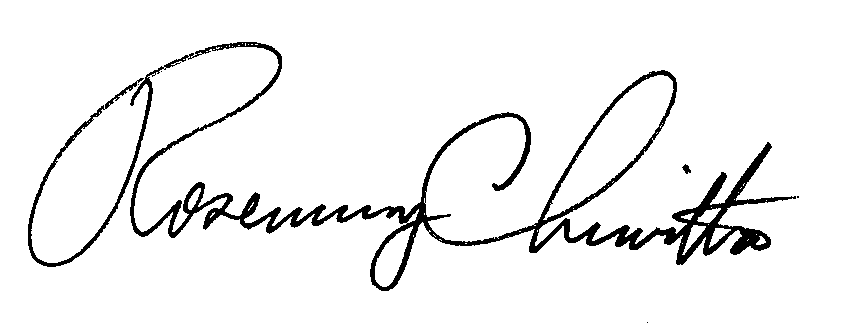 Rosemary ChiavettaSecretary of the CommissionRC: alwEnclosures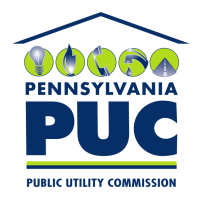  PUBLIC UTILITY COMMISSION400 NORTH STREET, KEYSTONE BUILDING, SECOND FLOORHARRISBURG, PENNSYLVANIA  17120IN REPLY PLEASE REFER TO OUR 